 PLANNING EDUCATION ADVISORY COMMITTEEMINUTES OF THE COMMITTEE MEETING Monday, April 8, 2013Telephone Conference Meeting10:00 a.m.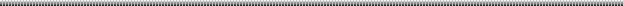 Members Participating:  Steve Riley, Chairman; Dennis Lambries, Vice-Chairman; Cliff Ellis, Phil Lindler, and Donna London, Committee members.Guests:  Kendra Stewart, College of Charleston North CampusCALL TO ORDERThe Chairman called the meeting to order at 10:02 a.m.FREEDOM OF INFORMATION ACT COMPLIANCEPublic notification of this meeting has been published, posted, and mailed in compliance with the Freedom of Information Act APPROVAL OF MINUTESMeeting of January 23, 2013Dennis Lambries moved to approve.  Cliff Ellis seconded.  The minutes were approved by a vote of 4-0.Donna London joined the meeting at 10:04 a.m. NEW BUSINESSConsideration of granting approval to the College of Charleston North Campus as an approved sponsor of continuing education programs.Dennis Lambries moved to approve.  Phil Lindler seconded.  After discussion, it was the consensus of the Committee that approval is limited to programs which meet the requirements of Section 6-29-1340 of the Code of Laws of South Carolina.  The motion was approved by a vote of 5-0.  CONSENT AGENDATown of Clover:  Online Tools for York County Planning & Zoning OfficialsCounty of Lexington and the Lexington Soil and Water Conservation District: 2013 Lexington Tree Care WorkshopCharleston County: The Ethics, Government Accountability, and Campaign Reform Act of 1991- Presented by The State Ethics CommissionHorry County: Horry County Planning Department: OverlaysCliff Ellis moved to approve.  Dennis Lambries seconded.  The motion was approved by a vote of 5-0.  ADJOURNMENTPhil Lindler moved to adjourn.  Cliff Ellis seconded.  The motion was approved by a vote of 5-0.  The chairman adjourned the meeting at 10:11 a.m. 